Name ___________________________________   Date _______________Instructions:Using three different size squares, connect their vertices to create a triangle.  Record the information of the three squares and the type of triangle that they create in the table below. Sort your data into the three different types of triangles: Right, Acute and ObtuseRight Triangles:4. What pattern do you notice for Right Triangles? _________________________________________________
__________________________________________________________________________________________Acute Triangles:What pattern do you notice for Acute Triangles? ___________________________________________________________________________________________________________________________Obtuse Triangles:What pattern do you notice for Obtuse Triangles?___________________________________________

__________________________________________________________________________________Synopsis of high-quality task:Students will use different size squares to discover which square areas create acute, right, and/or obtuse triangles.Anticipated student time spent on task: 1 or 2 Classes (about 45 mins each class)Student task structure(s): Partner or small group workMath Content Standards and Practices:8.G.B Understand and apply the Pythagorean Theorem. 
8.G.B.6.a Understand the relationship among the sides of a right triangle. 8.G.B.6.b Analyze and justify the Pythagorean Theorem and its converse using pictures, diagrams, narratives, or models. SMP 1 Make sense of problems and persevere in solving them.SMP 6 Attend to precision.SMP 8 Look for and express regularity in repeated reasoning.Prior Knowledge: 3.MD.C.5.a A square with side length one unit, called "a unit square," is said to have "one square unit" of area, and can be used to measure area.4.G.A.1 Draw points, lines, line segments, rays, angles (right, acute, obtuse), and perpendicular and parallel lines. Identify these in two-dimensional figures.6.G.A.3 Draw polygons in the coordinate plane given coordinates for the vertices; use coordinates to find the length of a side joining points with the same first coordinate or the same second coordinate. Apply these techniques in the context of solving real-world and mathematical problems.8.EE.A.2 Use square root and cube root symbols to represent solutions to equations of the form x2 = p and x3= p, where p is a positive rational number. Evaluate square roots of small perfect squares and cube roots of small perfect cubes. Know that √2 is irrational.Connections to the real-world:Architecture, Construction, Navigation, Surveying, Planning a Road Trip and Routes, Painting, Size of a TVMastery Goals:Learning Objective:Students will be able to understand the relationships among the sides of a right triangle.Language Objective:Students will explain patterns they noticed when looking at the side lengths and areas of the squares that form different types of triangles.Teacher instructionsInstructional Tips/Strategies/Suggestions:Print a set of perfect squares on cardstock for each pair or group.Print copies of the worksheet.In order to prepare the classroom, each group must have a set of perfect squares, worksheets for each student, paper for sketching, and protractors and/or angle rulers.As students arrive, place them in groups.Introduce the activity and allow students to explore.  Lead a class discussion to uncover their discoveries.Instructional Materials/Resources/Tools: Set of perfect squares on cardstock (Materials: Set of squares labeled with areas: 1u2, 2.25u2, 4u2, 6.25u2, 9u2, 12.25u2, 16u2, 25u2)Extra paper for sketchingPencilsProtractor or angle rulerSee attached worksheet.Accessibility and Supports: Potential sentence starters: I noticed…...because….When an acute triangle was formed, I noticed…When a right triangle was formed, I noticed…When an obtuse triangle was formed, I noticed...Key academic vocabulary: Perfect square(s), sides, vertices, acute triangle, scalene triangle, obtuse triangle, hypotenuse, legs, right angleSquare SmallSide length(units)Square Med.Side length(units)Square LargeSide length(units)Square SmallArea (sq. units)Square Med.Area (sq. units)Square LargeArea (sq. units)Type of TriangleSquare SmallSide length(units)Square Med.Side length(units)Square LargeSide length(units)Square SmallArea (sq. units)Square Med.Area (sq. units)Square LargeArea (sq. units)Type of TriangleSquare SmallSide length(units)Square Med.Side length(units)Square LargeSide length(units)Square SmallArea (sq. units)Square Med.Area (sq. units)Square LargeArea (sq. units)Type of TriangleSquare SmallSide length(units)Square Med.Side length(units)Square LargeSide length(units)Square SmallArea (sq. units)Square Med.Area (sq. units)Square LargeArea (sq. units)Type of TriangleSample Student Work: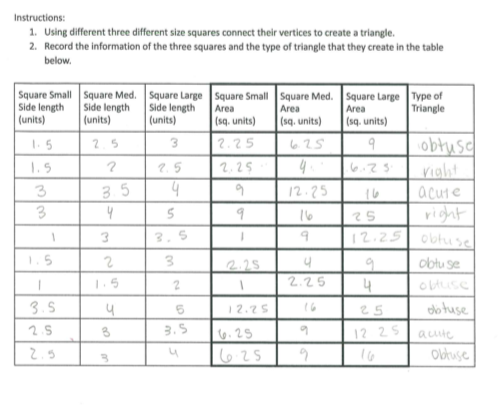 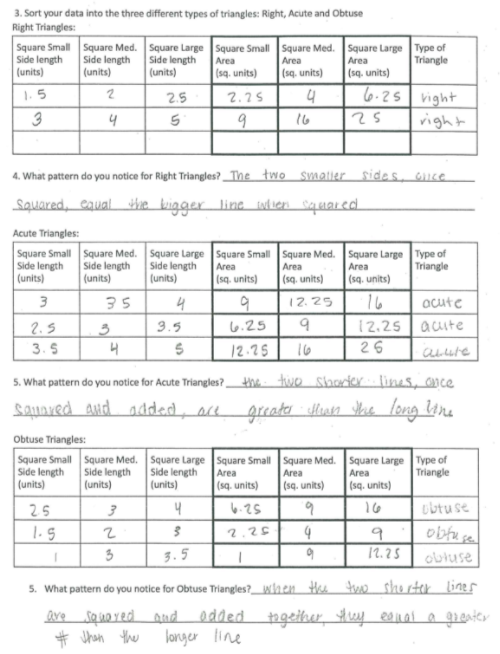 